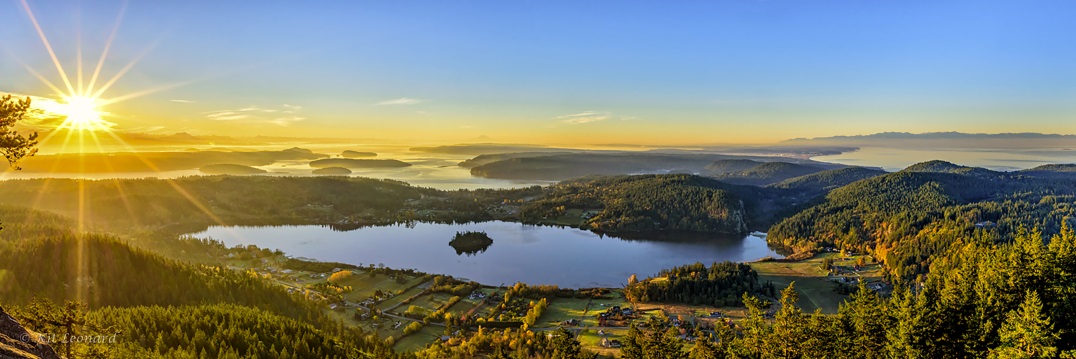 SKAGIT VALLEY CAMERA CLUB   •  •  •   MEMBERSHIP APPLICATIONwww.skagitvalleycameraclub.orgPlease Type or Print ClearlyDateName(s)	____________________________________________		____________________________________________Street AddressTown					State/ZipEmail					Phone(Please note this information is not made available outside the club.)Membership Type		Individual ($30)			Family ($40)Paid with			Cash					Check 									(payable to SVCC)SVCC operates on a calendar year, so dues are due on Jan. 1st of each year.  Dues are prorated for those who join after June 30.Please give your membership application and payment to our Treasurer or mail it to:Skagit Valley Camera ClubP.O. Box Anacortes, WA 98221Payment of dues entitles you to participate in SVCC's monthly image sharing, the member galleries on SVCC's website, club art shows and other club activities.NEW MEMBER PROFILEName(s)What Types of Things Do You Like to Photograph?  (List as many as you want)(for example, landscapes, wildlife, macro, portraits, abstracts) What Is Your Level of Expertise?Beginner		Intermediate		Expert		ProWhat Are Your Principal Software Tools, If Any?(for example, Lightroom, Photoshop, Nik Collection, Topaz, On1, DxO)What Photographic Subjects Would You Like to Learn More About, If Any?(for example, printing, black & white, night photography, long exposure, macro, post-processing in general, specific software programs-please specify)What Would You Like from Your Camera Club? (mark all that apply)____	Monthly image-sharing opportunity____	Opportunities to Make Longer Presentations of a Body of Photographic Work ____	Photo challenges (such as contests or scavenger hunts)____	Camaraderie and social time (not focused on photography)____	Educational Programs____	Opportunities to Receive Feedback / Analysis / Critique____	Field trips or casual meetups to get together to do photography____	Other (please specify:________________________________	__________________________________________________)